Краевое  государственное казенное специальное (коррекционное) общеобразовательное учреждение для обучающихся воспитанников с ограниченными возможностями здоровья.Аппликация в смешанной технике, с элементами рисования, « Осень в лесу»Воспитатель: Колганова Л.А.Владивосток 2014г.Цель: создание коллективной работы, в которой воплотились представления об осени, обучение работе в коллективе.Задачи:Вызвать у детей интерес к изображению осенних деревьев. Создать условия для овладения детьми техникой аппликации из различных  материалов, её выразительных возможностях.Учить детей выполнять коллективное панно, сочетать разные изобразительные техники для передачи характерных особенностей золотой кроны. Совершенствовать технические умения, развивать творческое воображение; Воспитать чувства отзывчивости, интерес и бережное отношение к природе, вызвать желание сохранять её красоту.Предварительная работа: Рассматривание репродукций, художественных открыток, беседа о золотой осени. Совершенствование техники аппликации, рисования красками.Словарная работа: Закрепление названий деревьев, их строение (крона, ствол, корни, ветви), признаков осени,  образования прилагательных.Оборудование: Пособие с изображением деревьев, выполненные в разных аппликационных техниках, шаблоны, цветная бумага, цветные нитки, крупа, клейстер, простой карандаш, поднос, салфетки, кисти, подставка под кисти. Ход занятия:Дети входят под музыку «Осенняя мелодия», встают полукругом.  Воспитатель:  Здравствуйте, гости дорогие!        Ребята, у нас сегодня столько гостей, а на полу что-то разбросано и корзинка чья-то стоит!? Непорядок! Что это и откуда появилось? Кто всё это сделал?В окно надуло ветром? Осень к нам заглянула? Воспитатель:  Я предлагаю всё  собрать в корзинку. Но она не простая, а волшебная.Игра: «Осенняя корзинка!»      Прежде чем в неё кладем,На вопрос ответ даём.Назовите осенние месяцы  - Сентябрь, октябрь, ноябрь.Листья осенью (что делают?) — Листья осенью желтеют, опадают и т.д.Дождь осенью (что делает?) — Дождь осенью моросит, идет и т.д.Урожай осенью (что делают?) — Урожай осенью убирают.Птицы осенью (что делают?) — Птицы осенью улетают.Деревья осенью (что делают?) — Деревья осенью роняют листья.Звери осенью (что делают?) — Звери осенью готовятся к зиме, меняют шубки.Солнце осенью (что делает?) – Солнце осенью светит, но слабо греет.Погода осенью (что делает?) - Погода осенью часто меняется.    Молодцы, много знаете об осени, всё собрали. Прислушайтесь – это звуки осени. Она приглашает нас в гости.Звучит музыка «Осенняя»Воспитатель:Мать – земля!В разноцветном убореТы похожа на пёстрый ковёр:Синий свод,Голубые озёра,Темноватые контуры гор.Чуть дрожитНад простором нагретымБеловатого марева дух.В щедром золоте бабьего летаИ дубки, и берёзки вокруг.Не весенними красками вышитВызревающий ягод наряд:Алым цветомКалины и вишенИ дворы, и дороги горят.Мухитдин ТажиВоспитатель: Ребята, какие деревья растут в нашем лесу? (дуб, сосна, ель, берёза и др).Воспитатель загадывает загадки детям о разных деревьях.Зелена, а не луг,Бела, а не снег,Кудрява, а не голова /берёза/.Никто не пугает,А вся дрожит. /осина/Над водой, водойСтоит с красной бородой. /калина/Зимой и летомОдним цветом. /ель. Сосна/Воспитатель показывает пособие с изображением разных деревьев в технике аппликация.Эмоциональный настрой:Посмотрите внимательно на эти работы (показ образцов).Одинаково ли деревья изображенные на них? (Нет.)Чем деревья отличаются друг от друга? (Формой веток, ствола.)Как Вы думаете, можно ли сказать, что каждое дерево передает свое настроение?Давайте определим  настроение у 1-го, 2-го, 3-го дерева;ветви вверх – уверенное, радостное;ветви опущены – спокойное, доброе, грустное, печальное;ветви в разные стороны – агрессия, напряжение.Ребята, сегодня мы будем делать аппликацию: «Осень в лесу» - коллективное панно. Занятие будет необычное, мы будем работать в различных техниках аппликации.	Какие виды техник аппликации вы знаете?1. Предметная аппликация. (Когда деревья изготавливаются из вырезанных геометрических фигур).2. Плоская аппликация. (Выполняют путём вырезки деревьев из бумаги, кожи и других материалов и наклейки их всей плоскостью на основание из бумаги, картона или ткани).3. Объёмная аппликация.- отдельные элементы наклеивают на фон только частью своей плоскости;- на фон наклеивают какую-нибудь объёмную деталь (мох, вата, соломка и др.);- некоторые детали приклеивают несколько помятыми или выполненными из гофрированной бумаги, чтобы показать объём игрой материала.Дети, подойдите ко мне. Посмотрите на доску. Что это? (аппликация) Как сделаны эти работы? Обратите внимание, что здесь присутствуют и плоскостная, и объемная аппликации. Как нужно работать с ножницами. Правильно. Вывод: Оказывается, чтобы передать все волшебство осеннего леса, достаточно всего лишь изобразить образ дерева.Творческая поисково-экспериментальная работа.Давайте распределим обязанности, кто какой технике будет изображать деревья? Кто нарисует красками листики на земле?Воспитатель смотрит как дети работают, помогает если у них не получается (индивидуальная работа).Дети работают под тихую музыку.Воспитатель: Давайте отложим наши работы и немного поиграем и Осень с собою позовем. Давайте встанем в круг.Динамическая пауза:Физминутка “ ЖЕЛТЫЕ ЛИСТЬЯ”Что такое листопад?Представьте, что ваши кисти рук – это листья.Раздвиньте пальчики и посмотрите, листья какого дерева напоминают вам ваши руки. (Клена)Сделайте свои листики твердыми, напряженными, тугими. А теперь листочки повисли: расслабьте руки.Теперь покажем, как качаются листики на ветру.Теперь листики дрожат на ветру.Проверить напряженность пальцев. Упражнение повторить. Руки согнуты в локтях, кисти рук слегка свисают и качаются из стороны в сторону. Быстрые движения пальцами рук.Физминутка “ЛИСТОЧКИ”Мы листики осенние,
На ветках мы сидели.
Дунул ветер – полетели.
Мы летели, мы летели(Покачивания. Руки в стороны. Присесть. Покачивание рук над головой)	Продолжение работы.	Итог занятия:а) Выставка и анализ детских работ (готовые деревья приклеиваем к приготовленному ватману).Воспитатель: Давайте посмотрим, что у нас получилось? Какие красивые деревья! Давайте же быстрее приклеим их на поляну, чтобы у нас получился осенний лес. Какое дерево у нас получилось самым веселым, какое грустным, тонким, могучим, смешным? Скажите, дети, у нас получился осенний лес?б) ПрощаниеВоспитатель: Вы славно поработали сегодня. Давайте попрощаемся с нашими гостями….ой …а что это за нашим лесом? …корзинка…. С конфетками…. Я же говорила, что лес волшебный. Берите по конфетке. Встретимся на следующем занятии.Фотоотчет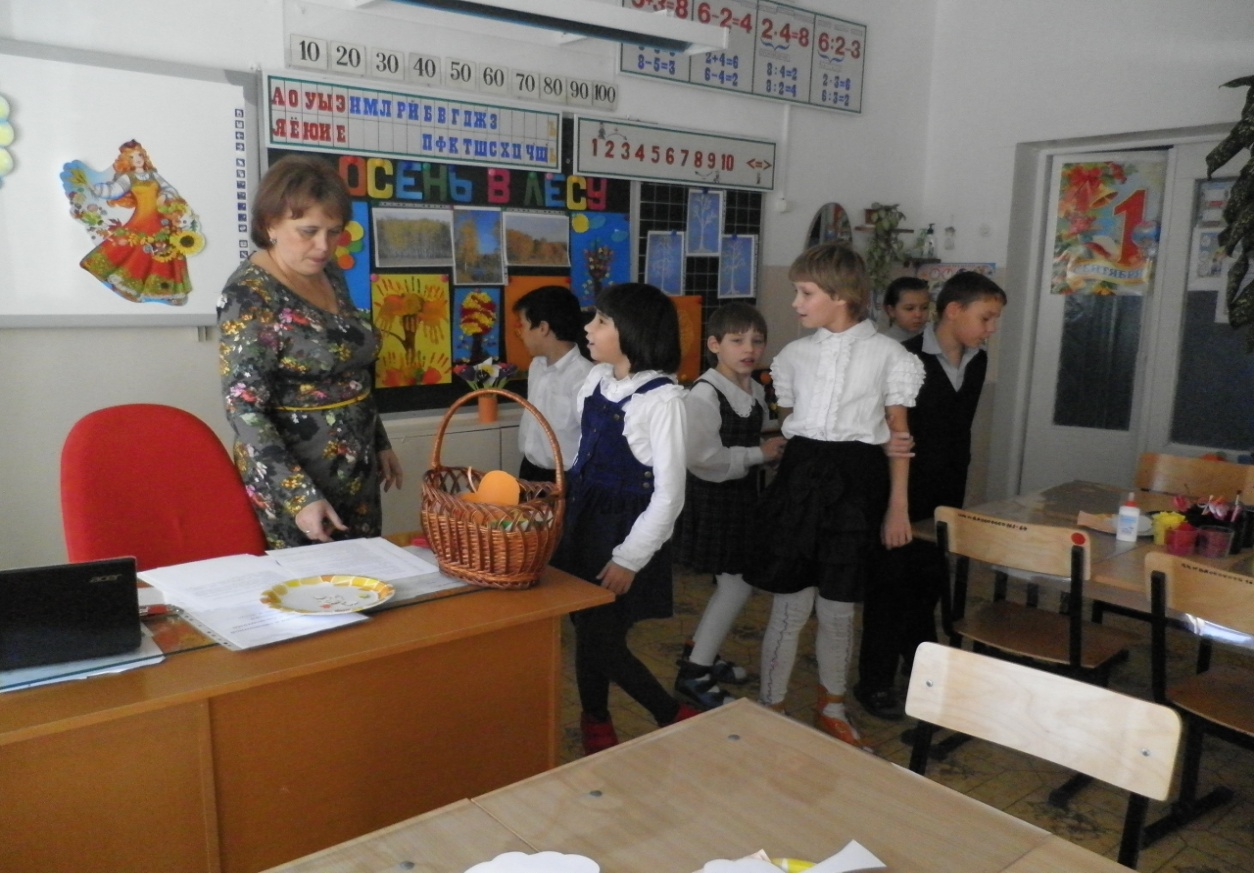 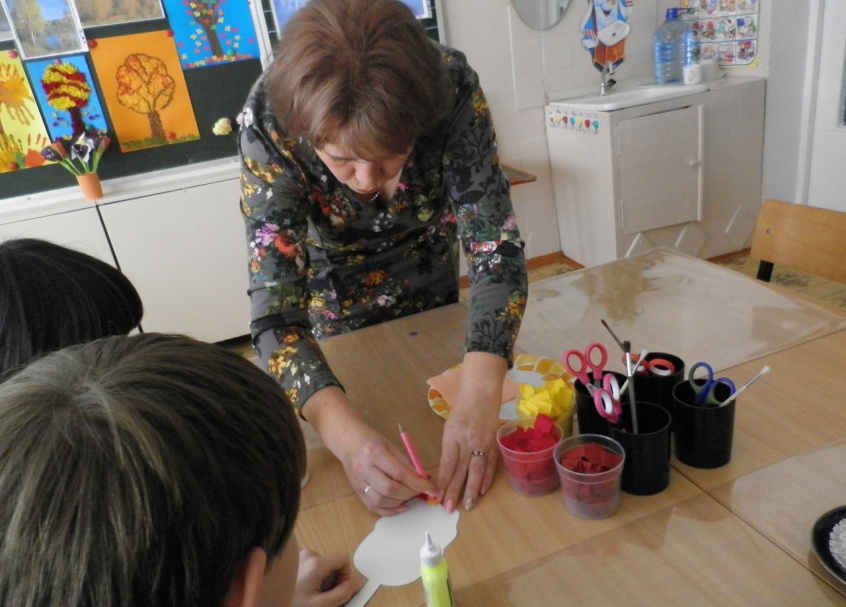 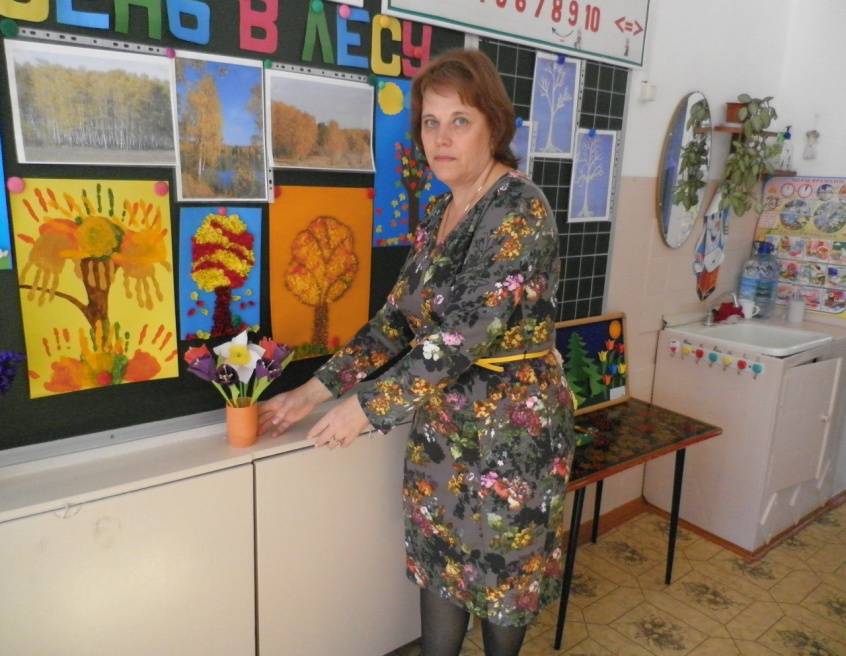 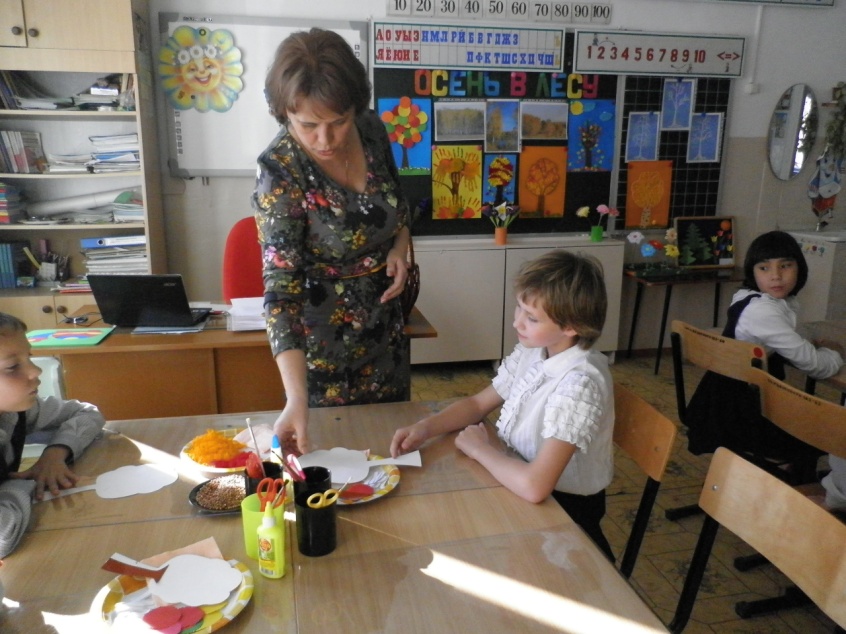 